Официальный  вестникМолвотицкого  сельского  поселения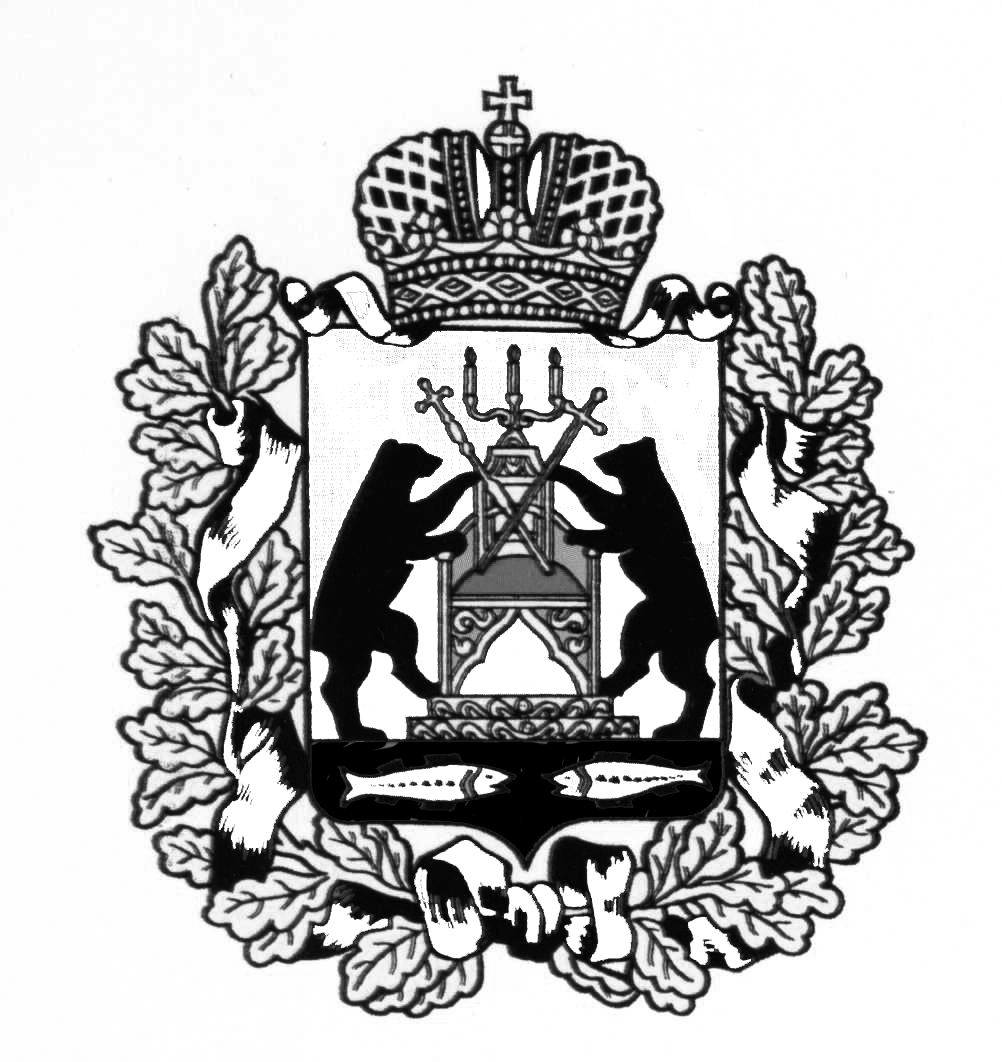 АДМИНИСТРАЦИЯ МОЛВОТИЦКОГО СЕЛЬСКОГО ПОСЕЛЕНИЯП О С Т А Н О В Л Е Н И Е15.10.2015  № 90с. МолвотицыО внесении изменений в постановление Администрации сельского поселения от 01.07.2013 № 56          В соответствии пп. 18 п.1 ст.14 Федерального закона от 06.10.2003 № 131-ФЗ «Об общих принципах организации местного самоуправления в Российской Федерации», Администрация Молвотицкого сельского поселения ПОСТАНОВЛЯЕТ:       1. Внести изменения в постановление Администрации сельского поселения от 01.07.2013 №  56 «Об организации сбора, накопления и передачи на утилизацию ртуть-содержащих ламп на территории Молвотицкого сельского поселения»      1.1 Изложив в пункте 3 подпункт 3.2 ПОЛОЖЕНИЯ в следующей редакции:«3.2.Юридические лица или индивидуальные предприниматели, не имеющие лицензии на осуществление деятельности по сбору, использованию, обезвреживанию, транспортированию, размещению отходов I - IV класса опасности осуществляют накопление отработанных ртутьсодержащих ламп. Организация накопления состоит из следующих этапов:- назначение ответственных за обращение с ртутьсодержащими лампами (РСЛ);- обучение и инструктаж персонала, ответственного за обращение с РСЛ;- разработка инструкций по технике безопасности и производственной санитарии при работе с РСЛ;- обустройство мест накопления РСЛ (приобретение необходимых материалов и оборудования);- постоянный учет получаемых люминесцентных ламп, с отражением в журнале учета образования и движения ртутьсодержащих отходов;- передача РСЛ специализированной организации, имеющей лицензию на деятельность по сбору, использованию, обезвреживанию, транспортировке, размещению отходов I – IV классов опасности, с оформлением акта приема-передачи.      1.2. В пункте 3 исключить подпункт 3.9.      1.3. В пункте 4 подпункт 4.4 изложить в следующей редакции:«4.4. Размещению подлежит следующая информация:- порядок организации сбора отработанных ртутьсодержащих ламп;- места и условия приема отработанных ртутьсодержащих ламп».     2.Постановление вступает в силу с момента опубликования.                                            3. Опубликовать постановление в бюллетене «Официальный вестник Молвотицкого сельского поселения» и разместить на официальном сайте Администрации сельского поселения в информационно-телекоммуникационной сети Интернет.Главасельского поселения   Н.В.НикитинАДМИНИСТРАЦИЯ МОЛВОТИЦКОГО СЕЛЬСКОГО ПОСЕЛЕНИЯП О С Т А Н О В Л Е Н И Е15.10 .2015 № 91	с. МолвотицыО признании утратившего силу постановления Администрации Молвотицкого сельского поселения от 27.12.2013 № 96          Администрация Молвотицкого сельского поселения ПОСТАНОВЛЯЕТ:       1.Признать утратившим силу постановление Администрации Молвотицкого сельского поселения от  27.12.2013 № 96 «Об утверждении  муниципальной программы «Противодействие экстремизму и профилактика терроризма на территории Молвотицкого сельского поселения на 2014-2016 годы»      2. Опубликовать постановление в бюллетене  «Официальный вестник Молвотицкого сельского поселения»  и разместить на официальном сайте в информационно-телекоммуникационной сети «Интернет».     3. Постановление вступает в силу с момента опубликования.Главасельского поселения                                                              Н.В.НикитинАДМИНИСТРАЦИЯ МОЛВОТИЦКОГО СЕЛЬСКОГО ПОСЕЛЕНИЯП О С Т А Н О В Л Е Н И Е15.10.2015  № 92с. МолвотицыО внесении изменений в постановление Администрации сельского поселения от 01.03.2011 № 8          В соответствии с ч.2 ст.8 Федерального закона от 28.03.1998 № 53-ФЗ «О воинской обязанности и военной службе», Постановлением Правительства Российской Федерации от 27.11.2006 № 719 Администрация Молвотицкого сельского поселения ПОСТАНОВЛЯЕТ:       1. Внести изменения в постановление Администрации сельского поселения от 01.03.2011 № 8 «Об утвержении Положения об организации и осуществлении первичного воинского учёта на территории Молвотицкого сельского поселения»      1.1 Изложив пункт 1.7 ПОЛОЖЕНИЯ в следующей редакции:        "1.7. Не подлежат воинскому учёту в органах местного самоуправления граждане:        освобождённые  в установленном Федеральным законом «О воинской обязанности и военной службе» порядке от военной службы по состоянию здоровья;        достигшие согласно Федеральному закону «О воинской обязанности и военной службе» предельного возраста пребывания в запасе;        проходящие военную службу, отбывающие наказание в виде лишения свободы;        женского пола, не имеющие воинских званий и (или) военно-учётных специальностей;        имеющие воинские звания офицеров и пребывающие  в запасе Службы внешней разведки Российской Федерации, и в запасе Федеральной службы безопасности Российской Федерации;        постоянно проживающие за пределами Российской Федерации.      2. Опубликовать постановление в бюллетене  «Официальный вестник Молвотицкого сельского поселения»  и разместить на официальном сайте в информационно-телекоммуникационной сети «Интернет».     3. Постановление вступает в силу с момента опубликования.Глава сельского поселения                                                                Н.В.НикитинАДМИНИСТРАЦИЯ МОЛВОТИЦКОГО СЕЛЬСКОГОПОСЕЛЕНИЯПОСТАНОВЛЕНИЕ15.10.2015 № 93 с. МолвотицыО внесении изменений в Положение о порядке передачи подарков, полученных в связи с протокольными мероприятиями, служебнымикомандировками и другими официальными мероприятиямимуниципальными служащими Администрации Молвотицкогосельского поселения             1. Внести изменения в Положение о порядке передачи подарков, полученных в связи с протокольными мероприятиями, служебнымикомандировками и другими официальными мероприятиями муниципальными служащими Администрации Молвотицкого сельского поселения от 20.02.2014  № 9 (далее Положение):             1.1. Заменить в пункте 5 слова «согласно приложению» на «по форме согласно приложению № 1 к настоящему Положению»; п.5           1.2. Изложить пункты 12, 13, 15, 17 в редакции: «12. Лицо, замещающее муниципальную должность, муниципальный служащий, сдавшие подарок, может его выкупить, направив на имя представителя нанимателя (работодателя) соответствующее заявление по форме согласно приложению № 2 к настоящему Положению, не позднее 
2 месяцев со дня сдачи подарка ответственному лицу, указанному в пункте 6 настоящего Положения. Заявление может быть подано одновременно с уведомлением о получении подарка.13. Уполномоченное лицо в течение 3 месяцев со дня поступления заявления, указанного в пункте 12 настоящего Положения, организует оценку стоимости подарка для реализации (выкупа) и уведомляет в письменной форме лицо, замещающее муниципальную должность, муниципального служащего о результатах оценки. Лицо, замещающее муниципальную должность, муниципальный служащий в течение одного месяца со дня получения уведомления о результатах оценки выкупает подарок по установленной в результате оценки стоимости или письменно отказывается от выкупа»;«15. В случае нецелесообразности использования подарка, в течение 
30 дней со дня окончания срока, предусмотренного пунктом 11 настоящего Положения, заместителем Главы Молвотицкого сельского поселения принимается решение путем издания распоряжения о реализации подарка и проведении оценки его стоимости для реализации (выкупа), осуществляемой уполномоченными государственными органами и организациями посредством проведения торгов в порядке, предусмотренном законодательством Российской Федерации.»;«17. В случае если подарок не выкуплен или не реализован, в течение 
30 дней со дня окончания мероприятий, предусмотренных пунктом 14 настоящего Положения, заместителем Главы Молвотицкого сельского поселения принимается решение путем издания распоряжения о повторной реализации подарка, либо о его безвозмездной передаче на баланс благотво-рительной организации, либо о его уничтожении в соответствии с законодательством Российской Федерации.»;1.3. Изложить приложение к Положению в редакции:Уведомление о получении подаркаУведомляю о получении подарка (подарков) в связи с протокольным мероприятием, служебной командировкой, другим официальным мероприятием (нужное подчеркнуть)______________________________________________________(указать наименование протокольного мероприятия или другого официального мероприятия,место и дату его проведения, место и дату командировки)Указанный подарок (подарки) сдан по акту приема-передачи №______ от «___» _________ 20____ года в Администрацию Молвотицкого сельского поселения..Регистрационный номер в журнале регистрации уведомлений________1.4. Дополнить приложением № 2 к Положению следующего содержания:                                                                      Заявление о выкупе подарка     Прошу рассмотреть вопрос о возможности выкупа подарка (подарков), полученного (полученных) в связи с протокольным мероприятием, служебной командировкой, другим официальным мероприятием (нужное подчеркнуть)________________________________________________________________________________________________________________________(указать наименование протокольного мероприятия или другого официального мероприятия,место и дату его проведения, место и дату командировки)Указанный подарок (подарки) сдан по акту приема-передачи №______ от «___» _________ 20____ года в Администрацию Молвотицкого сельского поселения.      2. Опубликовать настоящее постановление в газете «Официальный вестник Молвотицкого сельского поселения» и разместить на официальном сайте Администрации Молвотицкого сельского поселения в информационно-телекоммуникационной сети «Интернет».Глава сельского поселения  Н.В.Никитин         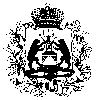                                            Российская Федерация	             Новгородская область Марёвский муниципальный районСовет депутатов Молвотицкого сельского поселенияРЕШЕНИЕот 28.08.2015  № 213с. Молвотицы О внесении изменений в решение Советадепутатов Молвотицкогосельского поселения от15.07.2015  № 212         Совет депутатов  Молвотицкого сельского     поселенияРЕШИЛ:          1. Внести изменения в решение Совета депутатов Молвотицкого сельского поселения от 15.07.2015  № 212 «Об утверждении Положения о порядке определения цены земельного участка, находящегося в муниципальной собственности Молвотицкого сельского поселения, при заключении договора купли-продажи такого земельного участка без проведения торгов, а также о порядке оплаты» -дополнить раздел 3 Положения о порядке определения цены земельного участка, находящегося в муниципальной собственности Молвотицкого сельского поселения,  при заключении договора купли-продажи такого земельного участка без проведения торгов, а также о порядке оплаты пунктом 3.4 следующего содержания:«пятнадцать процентов от кадастровой или  оценочной стоимости в случае продажи: земельных участков, на которых расположены здания, сооружения, собственникам таких зданий, сооружений либо помещений в них в случаях, предусмотренных статьей 39.20 Земельного кодекса Российской Федерации (за исключением случаев, указанных в подпунктах 3.1.,3. 2. пункта 3 настоящего Порядка); земельных участков гражданам для индивидуального жилищного строительства, ведения личного подсобного хозяйства в границах населенного пункта, садоводства, дачного хозяйства, - гражданам или крестьянским (фермерским) хозяйствам для осуществления крестьянским (фермерским) хозяйством его деятельности в соответствии со статьей 39.18 Земельного кодекса Российской Федерации (за исключением случаев, указанных в подпункте 3.2 пункта 3 настоящего Порядка); земельных участков, находящихся в постоянном (бессрочном) пользовании юридических лиц, - указанным юридическим лицам, за исключением лиц, указанных в пункте 2 статьи 39.9 Земельного кодекса Российской Федерации, за исключением случая приобретения земельных участков, расположенных в границах населенных пунктов, и предназначенных для сельскохозяйственного производства, на которых отсутствуют здания или сооружения, которые предоставлены сельскохозяйственной организации или крестьянскому (фермерскому) хозяйству на праве постоянного (бессрочного) пользования по цене, установленной законом области, за исключением случаев, указанных в подпункте 3.1 пункта 3 настоящего Порядка.   2. Опубликовать решение в  бюллетене «Официальный вестник Молвотицкого сельского поселения» и разместить на официальном сайте Молвотицкого сельского поселения в сети  Интернет.Глава сельского поселения   Н.В.НикитинБЮЛЛЕТЕНЬУчредитель: Совет депутатов Молвотицкого                   сельского поселения                   16 октября 2015 года                  № 21ОфициальныйвестникМолвотицкого сельского поселенияНаш адрес:175340Марёвский районс. Молвотицыул. Школьная д.14ТЕЛЕФОНРедактора8(816 63)22-371Тираж   14 экз.Подписано в печать15.10.2015БесплатноГлавный редакторГлава сельского поселенияН.В.НикитинИтоговый финансовый отчет о поступлении и расходовании средств избирательного фонда  кандидата     Зимичевой Любови Алексеевны       Итоговый финансовый отчет о поступлении и расходовании средств избирательного фонда  кандидата     Зимичевой Любови Алексеевны       Итоговый финансовый отчет о поступлении и расходовании средств избирательного фонда  кандидата     Зимичевой Любови Алексеевны       Итоговый финансовый отчет о поступлении и расходовании средств избирательного фонда  кандидата     Зимичевой Любови Алексеевны       Итоговый финансовый отчет о поступлении и расходовании средств избирательного фонда  кандидата     Зимичевой Любови Алексеевны       Выборы Главы Молвотицкого сельского поселения Марёвского районаВыборы Главы Молвотицкого сельского поселения Марёвского районаВыборы Главы Молвотицкого сельского поселения Марёвского районаВыборы Главы Молвотицкого сельского поселения Марёвского районаВыборы Главы Молвотицкого сельского поселения Марёвского районаНовгородская областьНовгородская областьПо состоянию на 07.10.2015Строка финансового отчетаСтрока финансового отчетаШифр строкиСуммаПримечание123,00411 Поступило средств в избирательный фонд - всего15 000,001.11.1 собственных средств кандидата, избирательного объединения25 000,001.21.2 средств избирательного объединения, выдвинувшего кандидата30,001.31.3 добровольных пожертвований юридических лиц40,001.41.4 добровольных пожертвований граждан50,0022 Возвращено средств из избирательного фонда - всего60,002.12.1 перечислено в доход бюджета70,002.22.2 возвращено жертвователям денежных средств, поступивших с нарушением закона, в том числе:80,002.2.12.2.1 юридическим лицам, которым запрещено вносить пожертвования либо не указавшим обязательные сведения в платежном документе90,002.2.22.2.2 физическим лицам, которым запрещено вносить пожертвования либо не указавшим обязательные сведения в платежном документе100,002.2.32.2.3 средств, превышающих предельный размер добровольных пожертвований110,002.32.3 возвращено жертвователям денежных средств, поступивших в установленном порядке120,0033 Итого средств избирательного фонда подлежащих расходованию135 000,0044 Израсходовано средств, всего14100,004.14.1 на организацию сбора подписей избирателей15100,004.1.14.1.1 из них на оплату труда лиц, привлекаемых для сбора подписей избирателей160,004.24.2 на предвыборную агитацию через организации телерадиовещания170,004.34.3 на предвыборную агитацию через периодические печатные издания180,004.44.4 на предвыборную агитацию через сетевые издания190,004.54.5 на проведение публичных предвыборных мероприятий (собрания, митинги, шествия, демонстрации и др.)200,004.64.6 на выпуск и распространение агитационных печатных материалов (листовки, плакаты, рекламные щиты и т.п.)210,004.74.7 на оплату работ (услуг), выполненных (оказанных) юридическими лицами или гражданами РФ по договорам220,004.84.8 прочие расходы, непосредственно связанные с предвыборной агитацией230,0055 Распределено неизрасходованного остатка средств фонда пропорционально перечислениям в избирательный фонд244 900,0066 Остаток неизрасходованных средств на счете избирательного фонда (заверяется банковской справкой)250,00«Приложение №1к Положению о порядке передачи подарков, полученных в связи с протокольными мероприятиями, служебнымикомандировками и другими официальными мероприятиямимуниципальными служащими Администрации Молвотицкогосельского поселения«Приложение №1к Положению о порядке передачи подарков, полученных в связи с протокольными мероприятиями, служебнымикомандировками и другими официальными мероприятиямимуниципальными служащими Администрации Молвотицкогосельского поселенияАдминистрация Молвотицкого сельского поселенияАдминистрация Молвотицкого сельского поселенияАдминистрация Молвотицкого сельского поселенияАдминистрация Молвотицкого сельского поселенияотот(Ф.И.О., должность)(Ф.И.О., должность)(Ф.И.О., должность)(Ф.И.О., должность)№ 
п/п№ 
п/п№ 
п/пНаименование подаркаНаименование подаркаНаименование подаркаНаименование подаркаНаименование подаркаНаименование подаркаНаименование подаркаКоличество предметовКоличество предметов1.1.1.2.2.2.ИТОГО   ИТОГО   ИТОГО   ИТОГО   ИТОГО   ИТОГО   ИТОГО   Приложение:Приложение:Приложение:Приложение:Приложение:Приложение:1.2.3.«»»20годаИ.О. Фамилия(подпись)(подпись)«»20года.»;«Приложение № 2к Положению о порядке передачи подарков, полученных в связи с протокольными мероприятиями, служебными командировками и другими официальными мероприятиями муниципальными служащими Администрации Молвотицкогосельского поселенияот(Ф.И.О., должность)(Ф.И.О., должность)№ 
п/пНаименование подаркаКоличество предметов1.2.ИТОГО  «»20годаИ.О. Фамилия».(подпись)